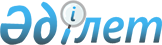 Жанбай селолық округі Жанбай селосы Б. Момышұлы және Исатай көшелері бойынша ауыл шаруашылығы малдары мен үй хайуанаттарының құтыру ауруына қарсы шектеу жариялау туралы
					
			Күшін жойған
			
			
		
					Атырау облысы Исатай ауданы әкімдігінің 2010 жылғы 19 наурыздағы           N 37 қаулысы. Исатай аудандық Әділет басқармасында 2010 жылғы 5 сәуірде 
N 4-4-157 тіркелді. Күші жойылды - Атырау облысы Исатай ауданы әкімінің 2010 жылғы 24 мамырдағы № 86 қаулысымен

      Ескерту. Күші жойылды - Атырау облысы Исатай ауданы әкімінің 24.05.2010 № 86 қаулысымен.

      Қазақстан Республикасының 2002 жылғы 10 шілдедегі № 339-II "Ветеринария туралы" Заңының 10-бабының 2-тармағына, 27-бабының 2-тармағына, Қазақстан Республикасының 2001 жылғы 23 қаңтардағы № 148 "Қазақстан Республикасындағы жергілікті мемлекеттік басқару және өзін-өзі басқару туралы" Заңының 31-бабына сәйкес аудан әкімдігі ҚАУЛЫ ЕТЕДІ:



      1. Жанбай селолық округі Жанбай селосының Б. Момышұлы және Исатай көшелері тұрғындарының ауыл шаруашылығы малдары мен үй хайуанаттарына екі ай мерзімге шектеу қойылсын.



      2. Аудандық ветеринария бөліміне (М. Жағыпаров) ауданның барлық селолық округтерінде ауыл шаруашылығы малдары мен үй хайуанаттарына "құтыру" ауруына қарсы екпе жұмыстарын жүргізу және аудандық аумақтық инспекциясымен бірлесіп (Х. Қабасов - келісім бойынша) екпе жұмыстарының сапалы жүргізілуін бақылауға алып отыру ұсынылсын.



      3. Аудандық орталық аурухана әкімшілігі (С. Айдаралиев - келісім бойынша) мен аудандық санитарлық-эпидемиологиялық қадағалау басқармасына (Ө. Шакесова - келісім бойынша) ауру малды бағып-күткен тұрғындарды дәрігерлік байқаудан өткізіп, сақтандыру шарасын алу ұсынылсын.



      4. Жанбай селолық округіне (Ә. Хайдаров) селолық округ аумағындағы ауру таратушы болып есептелетін бұралқы ит, мысықтарды жоюдың барлық шарасын алу, тұрғындар арасында сақтық, түсінік жұмыстарын жүргізу міндеттелсін.



      5. Қаулының орындалуын бақылау аудан әкімінің орынбасары Т. Сұлтанбековке жүктелсін.



      6. Қаулы ресми жарияланған күннен бастап күнтізбелік он күн өткен соң қолданысқа енгізіледі.      Аудан әкімі              З. СүйнешовААИБ  ____________     АСЭҚББ ___________    АЕБД_____________

Келісілді:

Аудандық аумақтық инспекциясының бастығы ____________Х. Қабасов

17.03.2010 ж.

Аудандық орталық аурухананың бас дәрігері____________С. Айдаралиев

17.03.2010 ж.

Аудандық санитарлық-эпидемиологиялық қадағалау басқармасының бастығы ____________Ө. Шакесова

17.03.2010 ж.
					© 2012. Қазақстан Республикасы Әділет министрлігінің «Қазақстан Республикасының Заңнама және құқықтық ақпарат институты» ШЖҚ РМК
				